SUPPORT YOUR COMMUNITY AND JOINSHELTER COVE PROPERTY OWNERS ASSOCIATION (“SCPOA”)2024 MEMBERSHIP APPLICATION___________________________________ (Dues are considered delinquent 5/1/2024) Telephone Number___________________________________                    Yes, I would consider a being Director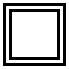 E-Mail AddressYour SCPOA Board is attempting to collect all of our members preferred email address for the purpose of getting information to our members throughout the year in a timely manner.  The data base will remain private and used only for SCPOA activates.
The Association’s continued commitment to our members is to protect your property values and speak with one voice.  Our strength comes from your membership support. Membership includes everyone in your household.
Note: If you have paid 2024 dues at one of our recent meetings, please disregard notice.-----------------------------------------------------------------------------------------------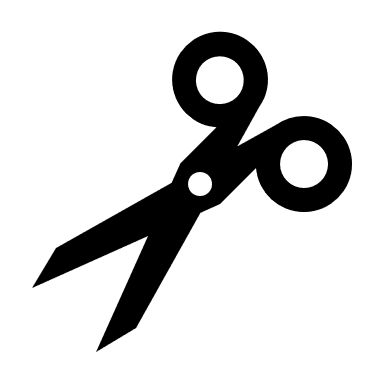 SCPOA https://www.propertyownerssheltercove.com                         EMERGENCY AND SAFETY
Resort Improvement District #1                                     	707-986-7447
Resort Improvement District #1 Website     http://www.sheltercove-ca.gov/index.html
Medical or Fire Emergency                                             	      911
Mercy Air Information                                                      	800-500-1260
California Department of Forestry                                   	707-923-2645
Highway Patrol (Office)                                                   	707-923-2155
Hospital (Garberville)                                                      	707-923-3921
Humboldt County Sheriff (Office)                                    	707-445-7251
Sheriff Hot Line (Eureka) for local Deputy                      	866-688-6160
California Highway Conditions                                        	800-427-7623
                          GOVERNMENT OFFICES
Code Enforcement					707-476-2429Post Office (Whitethorn)                                                  	707-986-7532 
​Bureau of Land Management (BLM)                               	707-986-5400
​Humboldt County Building Department                           	707-445-7245
​Humboldt County Planning Department                        	707-445-7541
​Humboldt County Department of Public Works              	707-445-7421
Humboldt County Weed Abatement                              	707-445-7203
 __________________________________________________________Please make payment by 4-15-2024 THANK YOUMember Name(s)____________________________________________________________________Amount Due: $30.00  Lot & Block No. or Street AddressLot & Block No. or Street Address____________________________________________________________________Amount Enclosed: ___________Mailing Address____________________________________________________________________City____________________________________________________________________Please make check payable to:StateZIPSCPOAPO BOX 246WHITETHORN, CA 95589